KS2 SPORTS CLUB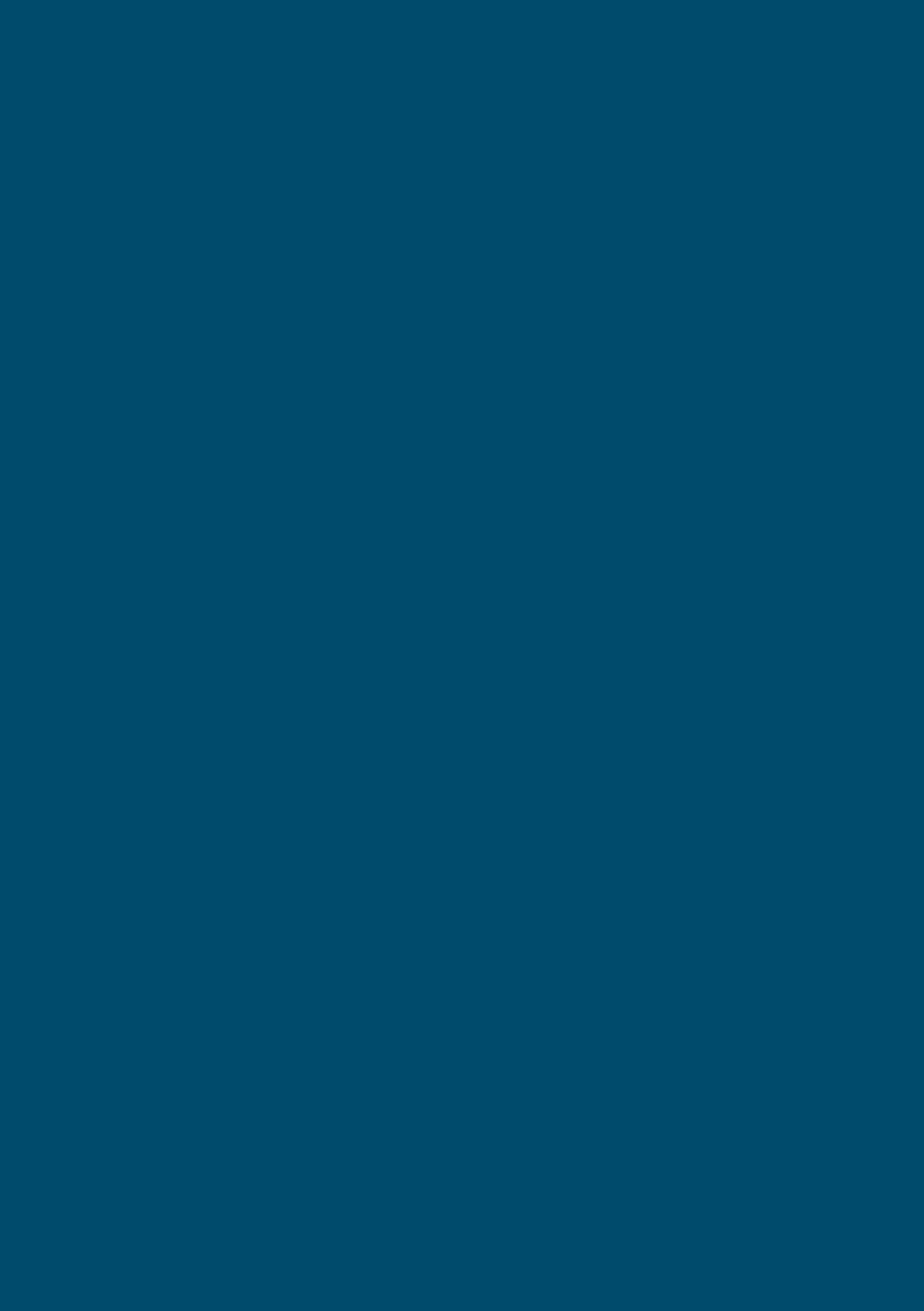 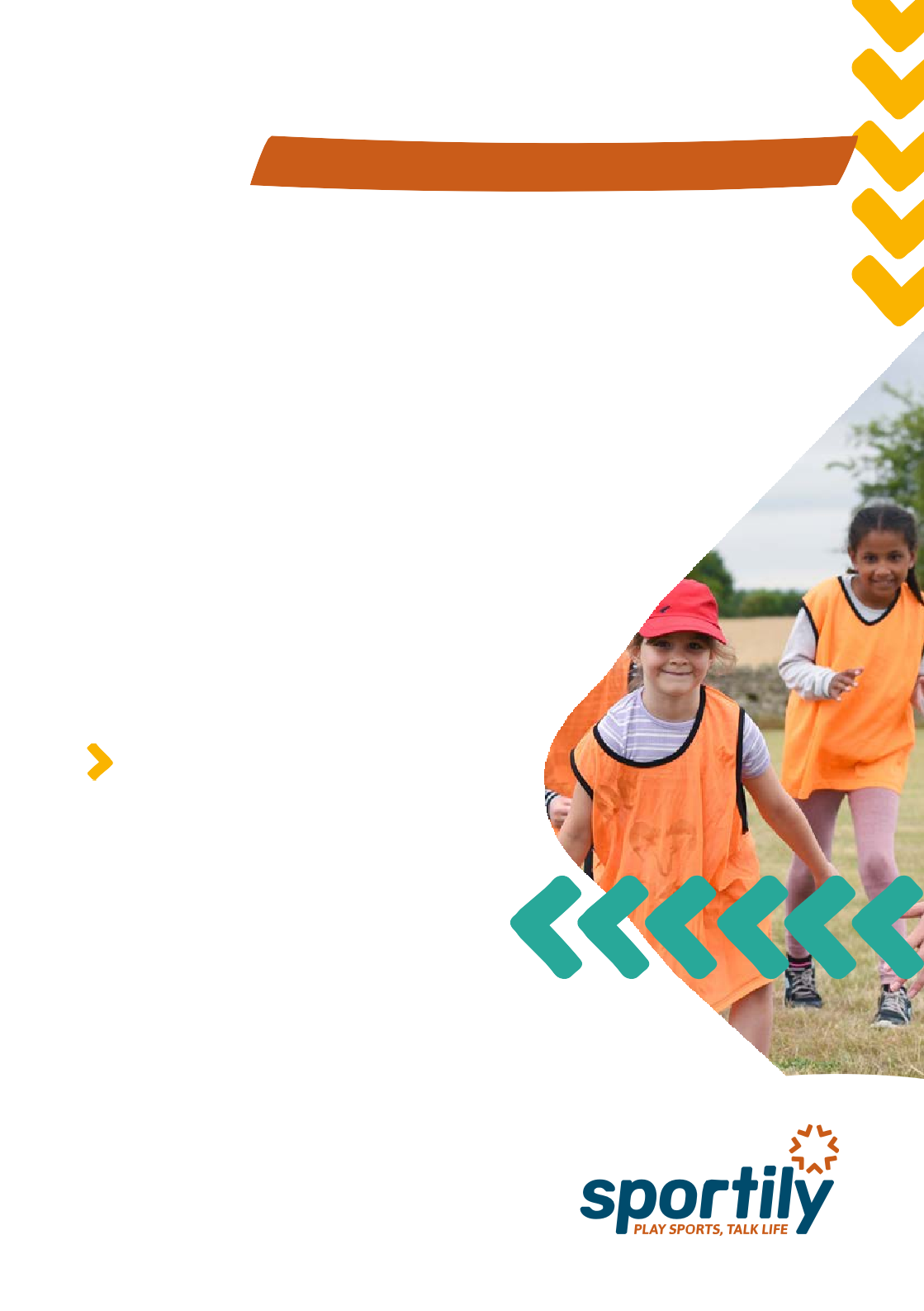 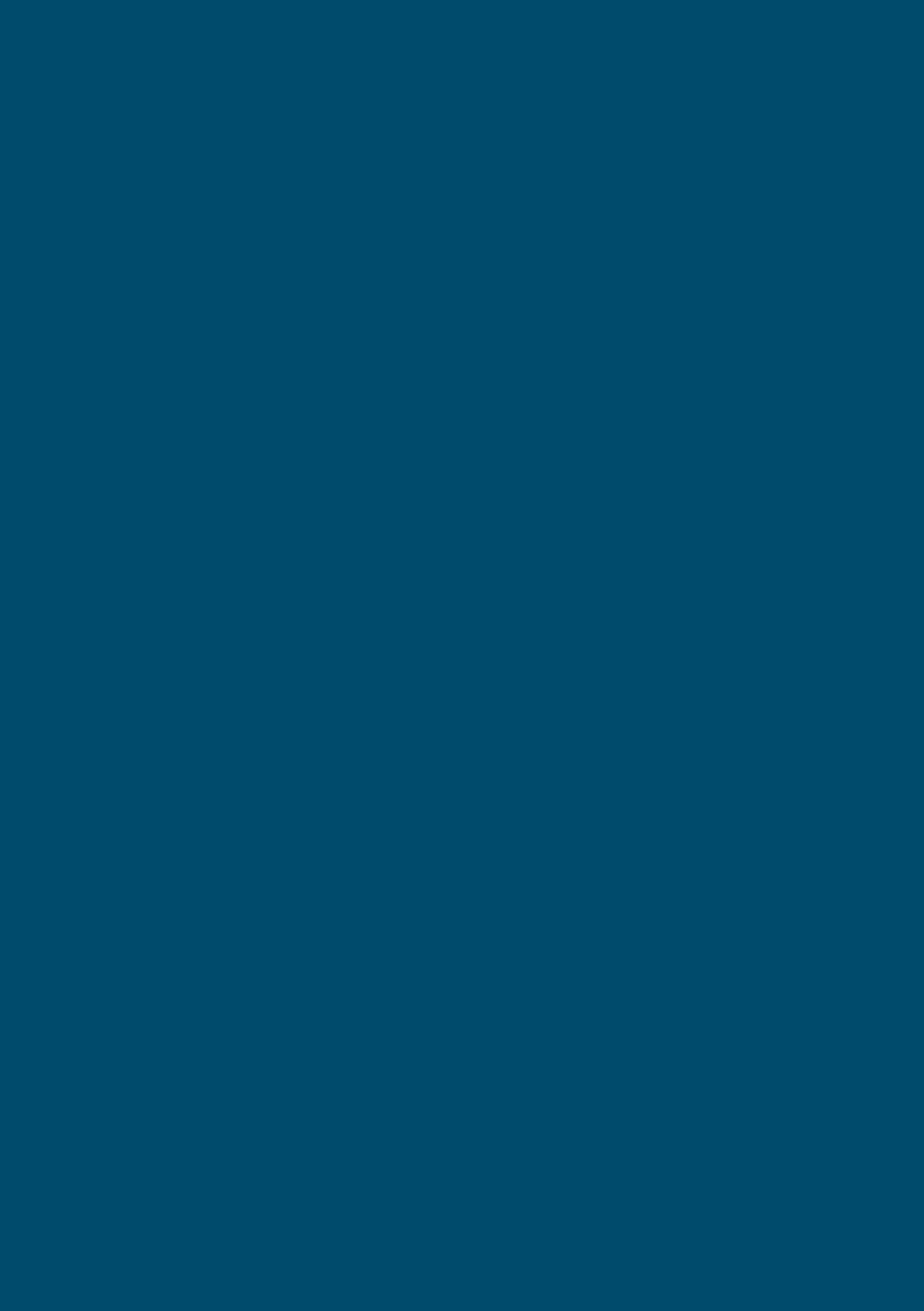 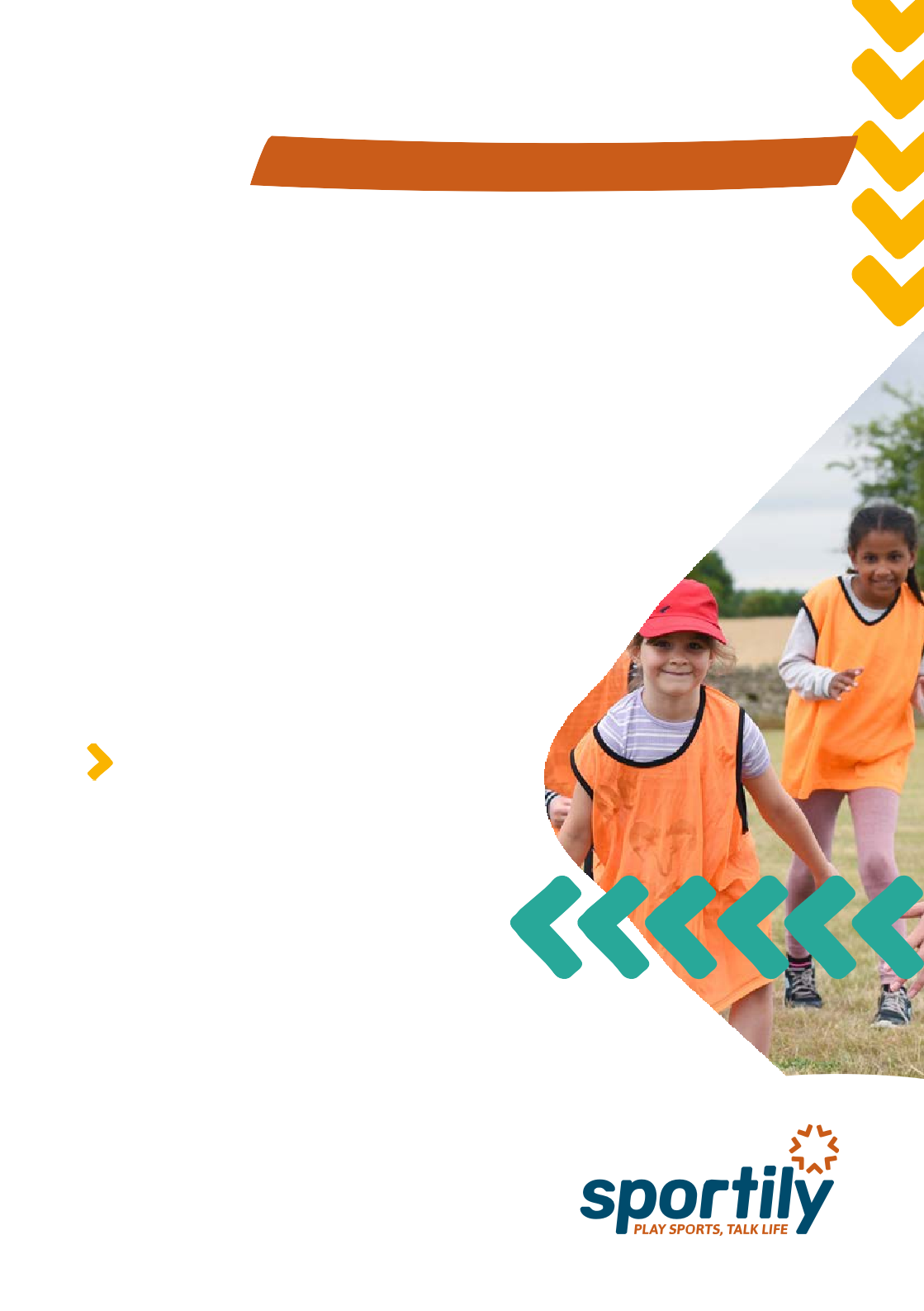 TERM 5 Boccia Club Come and try this all-inclusive, fun gameSchool Years 3,4, 5 & 6 Hardwicke Parochial Academy Wednesdays3.10 – 4.00pmCost: £3.50 a session   Click here to sign up or scan the QR codesportily.org.uk/huntsgroveFor more information contacttim.fletcher@sportily.org.uk sportily.org.uk